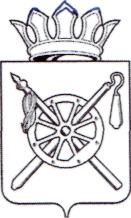 Российская Федерация Ростовская областьоктябрьский районМуниципальное образование «Каменоломненское городское поселение»Администрация Каменоломненского городского поселения ПОСТАНОВЛЕНИЕВ соответствии со статьей 72 Бюджетного кодекса Российской Федерации, руководствуясь Федеральным законом от 06.10.2003 № 131-ФЗ «Об общих принципах организации местного самоуправления в Российской Федерации» и Уставом муниципального образования «Каменоломненское городское поселение», ПОСТАНОВЛЯЮ:1. Утвердить Правила принятия решений о заключении муниципальных контрактов на поставку товаров, выполнение работ, оказание услуг для обеспечения муниципальных нужд Каменоломненского городского поселения на срок, превышающий срок действия утвержденных лимитов бюджетных обязательств, согласно приложению.2. Главным распорядителям средств местного бюджета при заключении муниципальных контрактов на поставку товаров, выполнение работ, оказание услуг для обеспечения муниципальных нужд Каменоломненского городского поселения на срок, превышающий срок действия утвержденных лимитов бюджетных обязательств, обеспечить контроль соблюдения сроков выполнения работ (оказания услуг) и объемов финансирования.3. Старшему инспектору – системному администратору (Лисовенко Л.А.) разместить настоящее постановление на официальном сайте Администрации Каменоломненского городского поселения.4. Контроль за исполнением постановления возложить на начальника службы экономики и финансов.5. Настоящее постановление вступает в силу со дня его обнародования.Глава АдминистрацииКаменоломненского городского поселения                                                                   М.С. Симисенко                                                     Постановление вносит главный специалист-контрактный управляющий                                                                                                    ПРАВИЛАпринятия решений о заключении муниципальных контрактов на поставку товаров, выполнение работ, оказание услуг для обеспечения муниципальных нужд Каменоломненского городского поселения на срок, превышающий срок действия утвержденных лимитов бюджетных обязательств1. Настоящие Правила определяют порядок принятия решений о заключении муниципальных контрактов на поставку товаров, выполнение работ, оказание услуг для обеспечения муниципальных нужд Каменоломненского городского поселения, осуществляемых в соответствии с законодательством Российской Федерации о контрактной системе в сфере закупок товаров, работ, услуг для обеспечения государственных и муниципальных нужд, на срок, превышающий в случаях, установленных Бюджетным кодексом Российской Федерации, срок действия утвержденных лимитов бюджетных обязательств.2. Муниципальные заказчики вправе заключать муниципальные контракты на выполнение работ, оказание услуг, длительность производственного цикла выполнения, оказания которых превышает срок действия утвержденных лимитов бюджетных обязательств, в пределах средств, предусмотренных решениями о подготовке и реализации бюджетных инвестиций в объекты капитального строительства муниципальной собственности Каменоломненского городского поселения, принимаемыми в соответствии со статьей 79 Бюджетного кодекса Российской Федерации, на срок, предусмотренный указанными решениями.3. Муниципальные контракты на выполнение работ, оказание услуг, длительность производственного цикла выполнения, оказания которых превышает срок действия утвержденных лимитов бюджетных обязательств, а также муниципальные контракты на поставки товаров для обеспечения муниципальных нужд Каменоломненского городского поселения на срок, превышающий срок действия утвержденных лимитов бюджетных обязательств, могут заключаться в соответствии с законодательством Российской Федерации о контрактной системе в сфере закупок товаров, работ, услуг для обеспечения муниципальных нужд в рамках муниципальных программ Каменоломненского городского поселения.Такие муниципальные контракты заключаются на срок и в пределах средств, которые предусмотрены на реализацию соответствующих мероприятий муниципальных программ Каменоломненского городского поселения.4. При заключении в рамках муниципальных программ Каменоломненского городского поселения муниципальных контрактов на выполнение работ по содержанию автомобильных дорог общего пользования местного значения и искусственных сооружений на них, срок производственного цикла выполнения которых превышает срок действия утвержденных лимитов бюджетных обязательств, годовой предельный объем средств, предусматриваемых на оплату таких муниципальных контрактов за пределами планового периода, не может превышать максимальный годовой объем лимитов бюджетных обязательств, утвержденных на ремонт и содержание автомобильных дорог общего пользования местного значения и искусственных сооружений на них в пределах текущего финансового года и планового периода.5. Муниципальные контракты на выполнение работ, оказание услуг, длительность производственного цикла выполнения, оказания которых превышает срок действия утвержденных лимитов бюджетных обязательств, не указанные в пунктах 2-4 настоящих Правил, могут заключаться на срок и в пределах средств, которые предусмотрены решением Администрации Каменоломненского городского поселения , устанавливающим:5.1. планируемые результаты выполнения работ, оказания услуг;5.2. описание состава работ, услуг;5.3. предельный срок выполнения работ, оказания услуг с учетом сроков, необходимых для определения подрядчиков, исполнителей;5.4. предельный объем средств на оплату долгосрочного муниципального контракта с разбивкой по годам.6. Решение Администрации Каменоломненского городского поселения о заключении муниципального контракта для обеспечения муниципальных нужд, предусмотренное пунктом 5 настоящих Правил, принимается в форме постановления Администрации Каменоломненского городского поселения в следующем порядке:6.1. проект постановления Администрации Каменоломненского городского поселения направляется на согласование в службу экономики и финансов Администрации Каменоломненского городского поселения;6.2. Служба экономики и финансов Администрации Каменоломненского городского поселения в срок, не превышающий 5 рабочих дней с даты получения проекта постановления Администрации Каменоломненского городского поселения, согласовывает указанный проект при соблюдении следующих условий:6.2.1. непревышение предельного объема средств, предусматриваемых на оплату муниципального контракта в текущем финансовом году и плановом периоде, над объемом бюджетных ассигнований, предусмотренных решением Собрания депутатов Каменоломненского городского поселения о бюджете Каменоломненского городского поселения Октябрьского района на соответствующий финансовый год и на плановый период;6.2.2. непревышение годового предельного объема средств, предусматриваемых на оплату муниципального контракта за пределами планового периода, над максимальным годовым объемом средств на оплату указанного муниципального контракта в пределах планового периода (в текущем финансовом году);Главный специалист - контрактный управляющий                   Чернявская Д.Н.09.09.2021№ 322          р.п. КаменоломниОб утверждении Правил принятия решений о заключении муниципальных контрактов на поставку товаров, выполнение работ, оказание услуг для обеспечения муниципальных нужд Каменоломненского городского поселения на срок, превышающий срок действия утвержденных лимитов бюджетных обязательствПриложение № 1к постановлению Администрации Каменоломненского городского поселения от № 